PAPER TITLE  First Authora, Second Authorb, Third Authora,b,aFirst affiliation, Address, City, CountrybSecond affiliation, Address, City, Country_________________________________________________________________________________________________________________________________ABSTRACT (Times New Roman 11pt bond)Click here and insert your abstract text (Times New Roman 11pt, max 250 words). Keywords: type your keywords here (max 5), separated by semicolon. (Times New Roman 10pt)_________________________________________________________________________________________________________________________________Main Here introduce the paper with the same font size as the rest of the paper (Times New Roman 12pt). The paragraphs continue from here and are only separated by headings, subheadings, images and formulae. The section headings are arranged by numbers, bold and 12 pt. Here follow further instructions for authors. The paper should not exceed 8 pages after formatting, including references. StructureFiles must be in MS Word only and should be formatted for direct printing, using the present template. Figures and tables should be embedded and not supplied separately. Please make sure that you use as much as possible normal fonts in your documents. Special fonts may cause problems during processing. To avoid unnecessary errors you are strongly advised to use the ‘spellchecker’ function of MS Word. Follow this order when typing manuscripts: Title, Authors, Affiliations, Abstract, Keywords, Main text (including figures and tables), Acknowledgements, References, Appendix (if needed). Collate acknowledgements in a separate section at the end of the article and do not include them on the title page, as a footnote to the title or otherwise.Bulleted lists may be included and should look like this:First pointsecond pointand so onPlease do not alter the formatting and style layouts which have been set up in this template document. As indicated in the template, papers should be prepared in single column format suitable for direct printing onto paper with trim size 192 x 262 mm. Do not number pages on the front. Leave a line clear between paragraphs. TablesAll tables should be numbered with Arabic numerals. Every table should have a caption. Headings should be placed above tables, left justified. Only horizontal lines should be used within a table, to distinguish the column headings from the body of the table, and immediately above and below the table. Tables must be embedded into the text and not supplied separately. Below is an example which the authors may find useful.Table 1. An example of a table.Construction of referencesReferences must be listed at the end of the paper. Do not begin them on a new page unless this is absolutely necessary. Authors should ensure that every reference in the text appears in the list of references and vice versa. Please number the literature consecutively, according to their appearance in the text. Please summarize the literature at the end of your manuscript in the separate chapter “References”. Use the brockets [1] and not (1) for the numbering of the literature as in the text so in the list of the references. Some examples of how your references should be listed are given at the end of this template in the ‘References’ section, which will allow you to assemble your reference list according to the correct format and font size.Section headingsSection headings should be left justified, bold, with the first letter capitalized and numbered consecutively, starting with the Introduction. Sub-section headings should be in capital and lower-case italic letters, numbered 1.1, 1.2, etc, and left justified, with second and subsequent lines indented. All headings should have a minimum of three text lines after them before a page or column break. Ensure the text area is not blank except for the last page.General guidelines for the preparation of your textAvoid hyphenation at the end of a line. Symbols denoting vectors and matrices should be indicated in bold type. Scalar variable names should normally be expressed using italics. Weights and measures should be expressed in SI units. All non-standard abbreviations or symbols must be defined when first mentioned.FootnotesFootnotes should be avoided if possible. Necessary footnotes should be denoted in the text by consecutive superscript letters1. The footnotes should be typed single spaced, and in smaller type size (8 pt), at the foot of the page in which they are mentioned and separated from the main text by a one-line space extending at the foot of the column. Please do not change the margins of the template as this can result in the footnote falling outside printing range.IllustrationsAll figures should be numbered with Arabic numerals (1,2, 3,…). Every figure should have a caption. All photographs, schemas, graphs and diagrams are to be referred to as figures. Line drawings should be good quality scans or true electronic output. Low-quality scans are not acceptable. Figures must be embedded into the text and not supplied separately. Preferred format of figures are PNG, JPEG, GIF etc. Lettering and symbols should be clearly defined either in the caption or in a legend provided as part of the figure. Figures should be placed at the top or bottom of a page wherever possible, as close as possible to the first reference to them in the paper. Please ensure that all the figures are of 300 DPI resolutions as this will facilitate good output.The figure number and caption should be typed below the illustration in 10 pt and left justified, except if they are shorter than one line. However, if two images fit next to each other, these may be placed next to each other to save space. For example, see Fig. 1.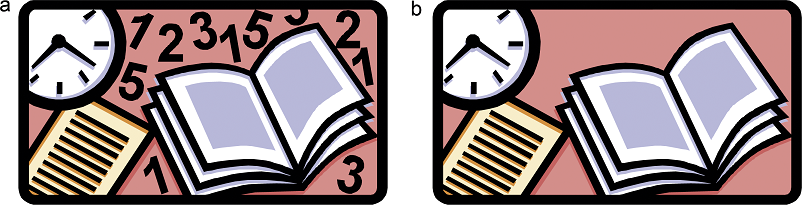 Fig. 1. (a) first picture; (b) second picture.EquationsEquations and formulae should be typed in Mathtype and numbered consecutively with Arabic numerals in parentheses on the right-hand side of the page (if referred to explicitly in the text). They should also be separated from the surrounding text by one space.		 (1)AcknowledgementsAcknowledgements and Reference heading should be left justified, bold, with the first letter capitalized but have no numbers. Text below continues as normal.AppendixAuthors including an appendix section should do so before References section. Multiple appendices should be numbered A, B, C, etc.References[1] J. van der Geer, J.A.J. Hanraads, R.A. Lupton, The art of writing a scientific article, J. Sci.  Commun. 163 (2010) 51–59. [2] W. Strunk Jr., E.B. White, The Elements of Style, fourth ed., Longman, New York, 2000. [3] G.R. Mettam, L.B. Adams, How to prepare an electronic version of your article, in: B.S. Jones, R.Z. Smith (Eds.), Introduction to the Electronic Age, E-Publishing Inc., New York, 2009, pp. 281–304.Example of a column headingColumn A (t)Column B (t)And an entry12And another entry34And another entry56